UNITED STATES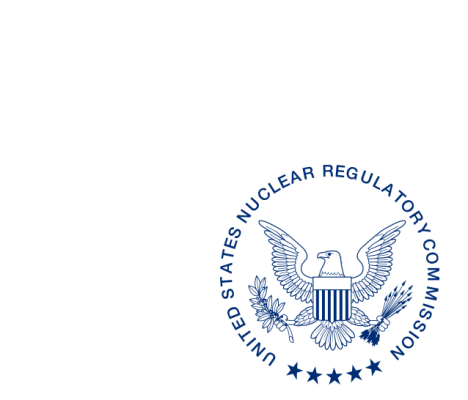 NUCLEAR REGULATORY COMMISSIONWASHINGTON, D.C. 20555-0001April xx, 2017ALL AGREEMENT STATES, WYOMING, VERMONTPROJECTED INTEGRATED MATERIALS PERFORMANCE EVALUATION PROGRAM SCHEDULES FOR FISCAL YEARS 2018–2020 (STC-17-xxx)Purpose:  To inform Agreement State program staff of upcoming Integrated MaterialsPerformance Evaluation Program (IMPEP) reviews.Background:  Annually, the U.S. Nuclear Regulatory Commission provides the projected IMPEP schedule to the Agreement States to ensure that Agreement State personnel have advanced notice of upcoming IMPEP reviews.Discussion:  We would appreciate receiving any comments* regarding the timing of an IMPEP review projected for fiscal year (FY) 2018, as listed in the enclosure, within 30 days from the date of this letter.  Once we have received any comments on the proposed schedule for FY 2018, we will issue a more complete draft schedule that includes designation of team members and estimated dates for Management Review Board meetings.If you have any questions regarding this communication, please contact me at (301) 415-3340 or the individual named below:POINT OF CONTACT:  Lisa Dimmick	E-MAIL:  Lisa.Dimmick@nrc.gov    TELEPHONE:	(301) 415-0694	Daniel S. Collins, DirectorDivision of Material Safety, State, Tribal   and Rulemaking Programs Office of Nuclear Material Safety   and SafeguardsEnclosure:  Projected IMPEP Schedules  for Fiscal Years 2018-2020* This information request has been approved by OMB 3150-0029 expiration 1/31/2019. The estimated burden per response to comply with this voluntary collection is approximately 20 minutes. Send comments regarding the burden estimate to the FOIA, Privacy, and Information Collections Branch, U.S. Nuclear Regulatory Commission, Washington, DC 20555-0001, or by e-mail to infocollects.resource@nrc.gov, and to the Desk Officer, Office of Information and Regulatory Affairs, NEOB-10202 (3150-0029), Office of Management and Budget, Washington, DC 20503. If a means used to impose an information collection does not display a currently valid OMB control number, the NRC may not conduct or sponsor, and a person is not required to respond to, the information collection.ALL AGREEMENT STATES, WYOMING, VERMONTPROJECTED INTEGRATED MATERIALS PERFORMANCE EVALUATION PROGRAM SCHEDULES FOR FISCAL YEARS 2018–2020 (STC-17-xxx)Purpose:  To inform Agreement State program staff of upcoming Integrated MaterialsPerformance Evaluation Program (IMPEP) reviews.Background:  Annually, the U.S. Nuclear Regulatory Commission provides the projected IMPEP schedule to the Agreement States to ensure that Agreement State personnel have advanced notice of upcoming IMPEP reviews.Discussion:  We would appreciate receiving any comments* regarding the timing of an IMPEP review projected for fiscal year (FY) 2018, as listed in the enclosure, within 30 days from the date of this letter.  Once we have received any comments on the proposed schedule for FY 2018, we will issue a more complete draft schedule that includes designation of team members and estimated dates for Management Review Board meetings.If you have any questions regarding this communication, please contact me at (301) 415-3340 or the individual named below:POINT OF CONTACT:  Lisa Dimmick	E-MAIL:  Lisa.Dimmick@nrc.gov    TELEPHONE:	(301) 415-0694	Daniel S. Collins, DirectorDivision of Material Safety, State, Tribal   and Rulemaking Programs Office of Nuclear Material Safety   and SafeguardsEnclosure:  Projected IMPEP Schedules  for Fiscal Years 2018-2020                            ML				OFFICIAL RECORD COPY* Received one year extension for two consecutive IMPEP reviews with all indicators satisfactory.OFFICEMSTR/ASPBMSTR/ASPBOMBNMSS/MSTRNAMELDimmickPMichalakDATEPROJECTED IMPEP SCHEDULE PROJECTED IMPEP SCHEDULE PROJECTED IMPEP SCHEDULE FY 2018FY 2019FY2020ArkansasilinoisOhio*Virginia* Utah (followup)Pennsylvania*NRC Region I*TexasNRC Region IV* NRC SSD*North CarolinaWisconsin*CaliforniaNew YorkAlabamaMarylandIllinois*FloridaNebraskaColoradoNew JerseyRhode IslandWashington*MaineArizonaKansasNorth DakotaLouisianaMassachusettsUtahGeorgiaOklahomaKentuckyDRAFT SCHEDULE FOR IMPEP REVIEWS FY 2018DRAFT SCHEDULE FOR IMPEP REVIEWS FY 2018ProgramProposed DateArkansasilinoisOctober 2017Utah (followup)November 2017TexasFebruary 2018North CarolinaMarch 2018New YorkMarch 2018IllinoisApril 2018ColoradoApril 2018WashingtonMay 2018KansasJune 2018MassachusettsJuly 2018OklahomaAugust 2018